Vyhlásenie  o bezinfekčnosti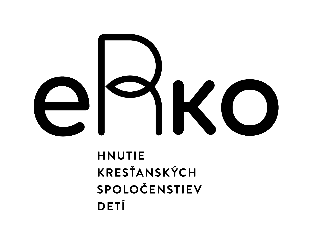 (potvrdenie nesmie byť staršie ako 1 deň pred nástupom do tábora)Vyhlásenie o bezinfekčnostiPotvrdzujem, že JA ..................................................................................., narod. ..............................................bytom .................................................................... neprejavujem príznaky akútneho ochorenia a že regionálny úrad verejného zdravotníctva, ani lekár všeobecnej starostlivosti mi nenariadil karanténne opatrenie (karanténu, zvýšený zdravotný dozor alebo lekársky dohľad). Nie je mi známe, že by som ja, alebo iné osoby žijúce so mnou v spoločnej domácnosti prišli v priebehu ostatného mesiaca do styku s osobami, ktoré ochoreli na prenosné ochorenie (napr. hnačka, angína, vírusový zápal pečene, zápal mozgových blán, horúčkové ochorenie s vyrážkami,...).Potvrdzujem, že nejavím príznaky infekcie COVID-19 (zvýšená teplota, kašeľ, dýchavičnosť) a v priebehu 14 dní pred odchodom som neprišiel/neprišla do styku s osobou chorou na infekčné ochorenie, alebo podozrivou z nákazy. Potvrdzujem, že ani mne, ani inému príslušníkovi rodiny, žijúcemu so mnou v spoločnej domácnosti, nie je nariadené karanténne opatrenie.Som si vedomý(á) právnych následkov v prípade nepravdivého vyhlásenia, najmä som si vedomý(á), že by som sa dopustil(a) priestupku podľa § 56 zákona č. 355/2007 Z.z. o ochrane, podpore a rozvoji verejného zdravia a o zmene a doplnení niektorých zákonov.Cestovateľská anamnéza (označte relevantnú možnosť)Potvrdzujem, že som necestoval(a) do zahraničia 14 dní pred táborom.Potvrdzujem, že som po návrate zo zahraničia (pred táborom) ukončil(a) 14 dňovú karanténu.Potvrdzujem, že nastupujem na tábor po návrate zo zahraničia najskôr na 5. deň (od návratu) a zároveň som považovaný(á) za zaočkovanú osobu (viď druhá strana vyhlásenia)Po návrate zo zahraničia, nakoľko sa nepovažujem za zaočkovanú osobu, potvrdzujem, že som bol(a) otestovaný(á) PCR testom nie skôr, ako 5. deň po návrate a test má negatívny výsledok.Systém Cestovateľského semaforu je schválený vládou Slovenskej republiky v zmysle vyhlášky ÚVZ SR, ktorou sa nariaďujú opatrenia pri ohrození verejného zdravia ku karanténnym povinnostiam osôb po vstupe na území Slovenskej republiky.Svojim podpisom potvrdzujem, že som prevzal(a) poučenie dotknutej osoby a som s ním uzrozumený(á). Dátum, miesto: Podpis: ..............................................................Odovzdať pri nástupe na tábor do rúk hlavného vedúceho.Platí pri všetkých typoch táborov (denné aj pobytové) od 19.7.2021 (v zmysle vyhlášky 231 ÚVZ SR z 16.7.2021):Nezaočkovaný účastník (v prípade dieťaťa do 12 rokov jeho rodič/sprevádzajúca osoba) musí absolvovať 14. dňovú karanténu, ktorú môže ukončiť najskôr piaty deň po návrate negatívnym PCR testom.Zaočkovaný účastník (v prípade dieťaťa do 12 rokov jeho rodič/sprevádzajúca osoba) môže nastúpiť do tábora najskôr 5. deň po návrate. Ak sa vrátil z vysoko-rizikovej krajiny, tak účastník doloží aj negatívny PCR-test (resp. 1 rodič pri dieťati do 12 rokov) - pri dennom tábore PCR-test odporúčame ale nevyžadujeme.V záujme zvýšenej ochrany zdravia účastníkov eRko táborov sme sprísnili kritériá pri nástupe na eRko tábor oproti vyhláške ÚVZ SR aj pre zaočkovaných účastníkov (pri deťoch do 12 rokov ich zákonných zástupcov).Vysoko-rizikové krajiny sú všetky tie, ktoré neuvádza vyhláška – vláda ju aktualizuje na týždennej báze.Za zaočkovaného účastníka (v prípade dieťaťa do 12 rokov jeho rodič/sprevádzajúca osoba) sa považuje:osoba najmenej 14 dní ale nie viac než 12 mesiacov po aplikácii druhej dávky očkovacej látky proti ochoreniu COVID-19 s dvojdávkovou schémou,osoba najmenej 21 dní ale nie viac než 12 mesiacov po aplikácii prvej dávky očkovacej látky proti ochoreniu COVID-19 s jednodávkovou schémou, aleboosoba najmenej 14 dní a nie viac než 12 mesiacov po aplikácii prvej dávky očkovacej látky proti ochoreniu COVID-19, ak bola prvá dávka očkovania proti ochoreniu COVID-19 podaná v intervale do 180 dní od prekonania ochorenia COVID-19.